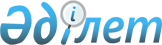 О признании утратившим силу некоторых постановлений акимата Чингирлауского районаПостановление акимата Чингирлауского района Западно-Казахстанской области от 15 июня 2016 года № 65      В соответствии с пунктом 8 статьи 37 Закона Республики Казахстан от 23 января 2001 года "О местном государственном управлении и самоуправлении в Республике Казахстан" и статьи 27 Закона Республики Казахстан от 6 апреля 2016 года "О правовых актах", акимат Чингирлауского района ПОСТАНОВЛЯЕТ:

      1. Признать утратившим силу постановления акимата Чингирлауского района согласно приложению к настоящему постановлению.

      2. Контроль за исполнением настоящего постановления возложить на руководителя аппарата акима Чингирлауского района Е.Турмагамбетова.

 Перечень постановлений акимата Чингирлауского района признанных утратившим силу      1. Постановление акимата Чингирлауского района от 22 апреля 2014 года № 72 "Об утверждении положения о государственном учреждении "Отдел предпринимательства Чингирлауского района"" (зарегистрированное в Реестре государственной регистрации нормативных правовых актов № 3509, опубликованное 7 мая 2014 года в газете "Серпін");

      2. Постановление акимата Чингирлауского района от 24 февраля 2015 года № 25 "Об утверждении Положения о государственном учреждении "Отдел ветеринарии Чингирлауского района"" (зарегистрированное в Реестре государственной регистрации нормативных правовых актов № 3853, опубликованное 4 апреля 2015 года в газете "Серпін");

      3. Постановление акимата Чингирлауского района от 24 февраля 2015 года № 26 "Об утверждении Положения о государственном учреждении "Отдел сельского хозяйства Чингирлауского района" (зарегистрированное в Реестре государственной регистрации нормативных правовых актов № 3849, опубликованное 7 апреля 2015 года в информационно-правовой системе "Әділет").


					© 2012. РГП на ПХВ «Институт законодательства и правовой информации Республики Казахстан» Министерства юстиции Республики Казахстан
				
      Аким района

А.Есалиев
Приложение 
к постановлению акимата 
Чингирлауского района 
от 15 июня 2016 года № 65